School NewsOn Friday, November 10th at 2:00 p.m., the Kindergarten-8th graders of Zion Lutheran School will be hosting a Veterans Day Program.  Families and Veterans are invited to attend.  Students are encouraged to invite a special veteran.  There will be more information to follow as we pay tribute to our veterans.Stewardship NoteMatthew 22:21 – Then he said to them, "Therefore render to Caesar the things that are Caesar's, and to God the things that are God's." So what is Jesus saying? Doesn’t everything belong to God? Yes – and God has a place for everything. Some of what He gives us goes to Caesar. Some must come back to the work of His Church. And some goes to support the families He has given us. All belongs to God – and he has work for us to do with what He has given us in the Home, in the Church, and in Society.Announcements – October 29, 2017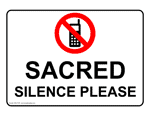 Please remember...to silence your cell phone upon entering the sanctuary.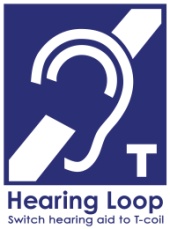 Zion’s sanctuary is equipped with a HEARING LOOP.  Please switch hearing aids to T-coil mode.  We have 2 headsets and receivers that persons without hearing aids can use. Ask an usher for assistance. Forgot your offering?  Don’t have your checkbook or cash? Today or any day you can give in a new way!  Visit our website at zionkearney.com and click on the “giving” tab.  Or, text “zionkearney” (one word) to 77977.  You’ll receive a text back with instructions to start giving.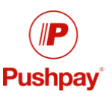 Zion Family Thanksgiving Dinner –November 12The Mary Martha Guild invites all members of Zion to join them as we give thanks to God for all that He has done. Make plans to join us for the Family Thanksgiving Dinner to be held Sunday, November 12, at 11:30 a.m. in the gym. The Mary Martha Guild will provide the turkey, dressing, potatoes and gravy, green bean casserole, dinner rolls, salads, deserts, drinks and table service.  Come and join us as we give thanks for the many blessings the Lord has given to each of us.  A free-will offering will be taken with the proceeds going to our emergency assistance fund.  A Thrivent Action Team will help sponsor this event. 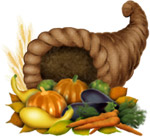 THANK YOU for the celebration on Sunday of the 25th anniversary of my ordination.  I am humbled and grateful for all your gifts, cards, prayers, and kind words.  Carol and I were overwhelmed with the evening and your generosity!  It is an honor to be the Lord’s servant at Zion, and to work with you in service to Him.  To God be the glory!  Pastor and Carol DeLoachReformation books are hereIf you ordered one of the new Reformation Books they are here.  You may pick it up after the service today in the office area.  Cost is $22.49 per book.  Checks can be made out to Zion Lutheran Church.CongratulationsCongratulations to Zion's principal, Mr. Tony Splittgerber, who has received the 2017 Nebraska District Administrator of the Year Award!  Nebraska District Executive of Education and Youth Ministries, Mr. Bob Ziegler, presented the award to him this past Thursday at the All Professional Church Workers Conference in Lincoln, NE.  We give thanks to God for blessing our church and school through His faithful servants, Tony and Lisa Splittgerber.Board of StewardshipThe Board of Stewardship will need one new member beginning in January.  If you are willing to serve please contact Ed DeLaet or the church office.FINANCIAL PEACE UNIVERSITYIn the past, Zion has hosted Financial Peace University (FPU). Some people have expressed interest in Zion hosting the class again. FPU is a nine-week class on money taught by America’s most trusted financial expert, Dave Ramsey. Classes meet for around an hour and a half each week. It teaches God’s ways of handling money.Through video teaching, class discussions and interactive small group activities, FPU presents biblical, practical steps to get from where you are to where you’ve dreamed you could be. This plan will show you how to get rid of debt, manage your money, spend and save wisely, and much more!The cost of the class will be approximately $93 which includes all class materials, audio lessons on CD, Dave Ramsey’s book, Complete Guide to Money, the FPU envelope system, and more.If you are interested in attending Financial Peace University at Zion, please contact the office staff to let them know. If we have 8-10 couples/individuals interested, we will look at scheduling a time that works for everyone. This class is open to the public; please share this information with your friends and family and contact the office as soon as possible!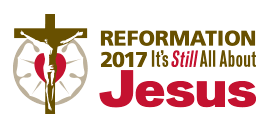 